Matematika 2.C -počítame do 100Sčítaj:21  +  26 =  _____       43  +    6 = _____46  +  53 =  _____       71  +  28 = _____34  +  42 =  _____       83  +  15 = _____45  +  13 =  _____       27  +  60 = _____73  +   4  =  _____       17  +  72 = _____Odčítaj:95  –   50 = _____        58  –  22 = _____ 73  –   40 = _____        67 –    5 = _____ 67  –   51 =  _____       39  –    6 = _____–   10 =  _____       80 –   50 = _____Porovnaj  < alebo >  :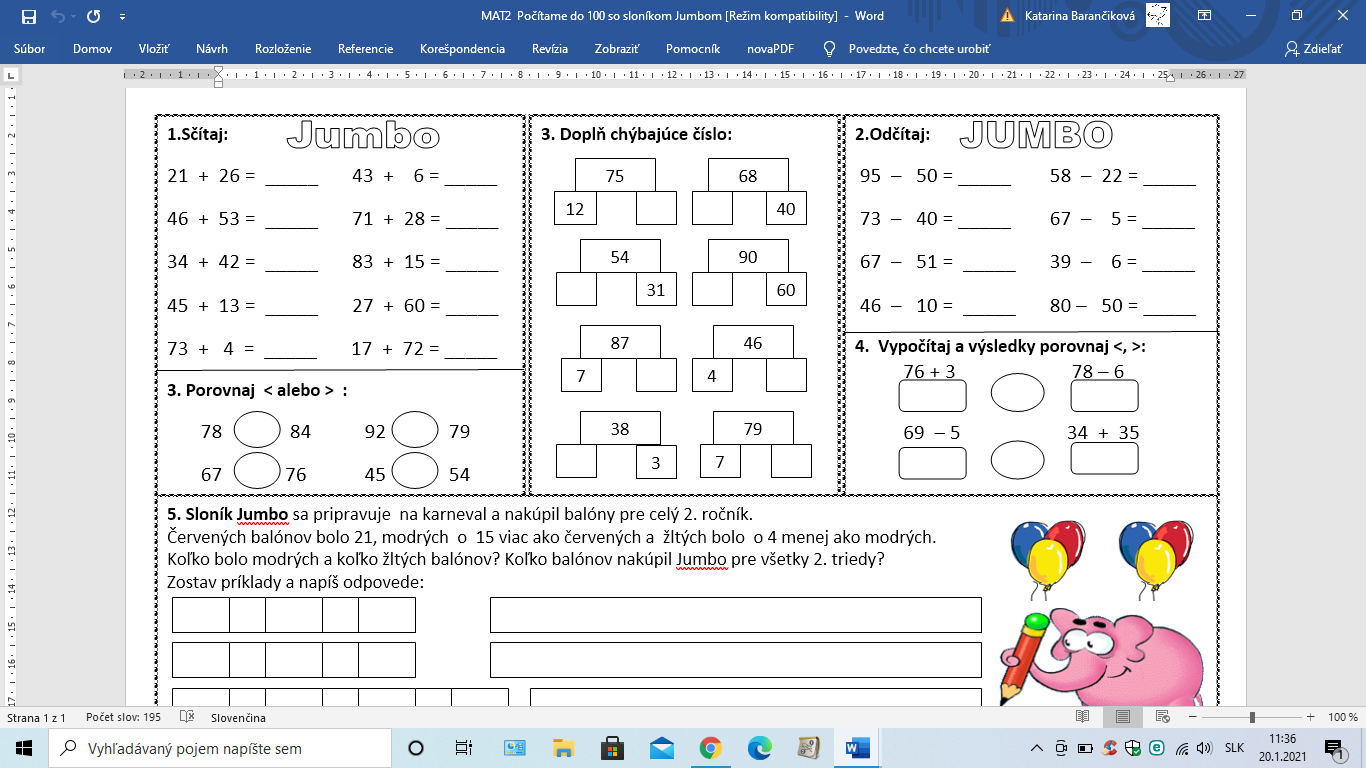 Vypočítaj a výsledky porovnaj <, >: